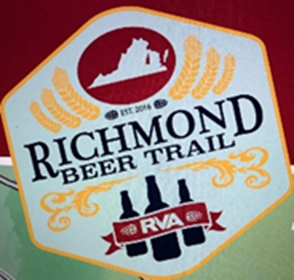 RSC’s Summer 1K Brew ThruJOIN YOUR FELLOW SKI CLUB FRIENDS!In Scott’s AdditionSunday, August 22, 2021Hosted by:  Linda Neal, Betty Anne Harsh & Floyd BackleyRSVP required – please RSVP no later than 8/20/2021Contact Linda Neal: activities@richmondskiclub.org or 804-350-3589
Meet at Three Notch’d Brewing at 1:30 PM.  (2930 W. Broad Street, Richmond, VA).  See Linda to obtain your Race Bib and Course Map.START TIME:  2pmMove at your own pace….see Linda or Betty Anne to obtain stamps for your bib!Afterwards we will meet at 5:30 at the Roof Top of Hof Garden located at 2818 Broad Street, Richmond, VA, 23230.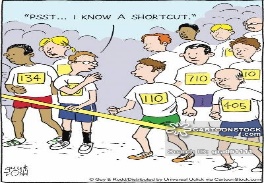 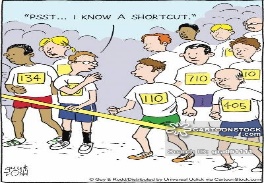 